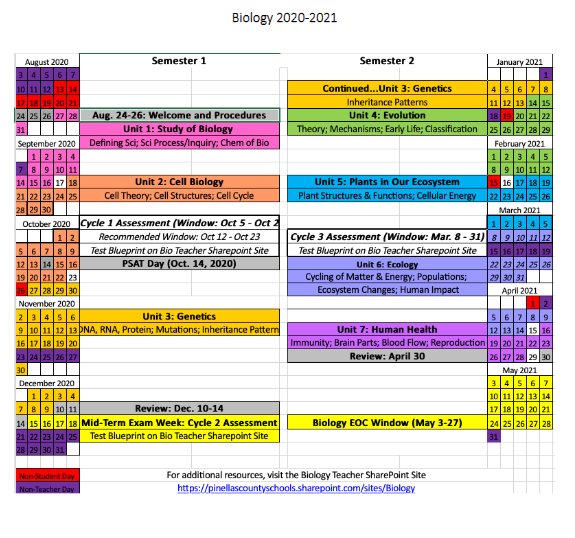 ***ALL dates are subject to change. This is ONLY a possible outline of the year**